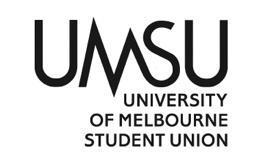   University of Melbourne Student UnionMeeting of the Environment CommitteeMinutes10am Tuesday 7th March 2023 Meeting 4(23)Location: Environment Office, Level 3 Building 168 Join from PC, Mac, iOS or Android: https://unimelb.zoom.us/j/87185994380?pwd=YzVhL3lyWGhqUXV1UW5LOUdia1ErZz09 	Password: 074603  Meeting opened at 10.00AMQuorum reached at 10.18AMProcedural MattersElection of ChairMotion 1: That James Gallagher be elected as ChairMover:	 Oskar Martin			Seconded: Sam Rathnaweera CWDAcknowledgement of Indigenous CustodiansSo acknowledged.AttendanceSam Rathnaweera, Emma Dynes, Oskar Martin, James Gallagher, Lucy Rachman VascottoKritika Agrawal arrived at 10.18AM - Quorum reached thenKate Renney is an apology Om Parikh is an apology ApologiesMotion : To accept the leave requestsMover:	 Sam Rathnaweera			Seconded: Oskar Martin CWDProxiesOm Parikh requested to proxy to Kate Renney – Kate absent so this lapses MembershipAdoption of Agenda	Motion 2: To adopt the Agenda as presented.Mover:	Sam Rathnaweera		Seconded: Oskar MartinCWDProcedural to move straight to Item 9, then Item 10 after 1.6Moved: Emma Dynes Seconded: Oskar MartinCWDConfirmation of Previous Minutes		Previous minutes will be circulated for the next committee - James apologised for missing them this time Conflicts of Interest DeclarationMatters Arising from the MinutesCorrespondence Office Bearer ReportsJames and Emma spoke to their reports. They have mostly been working on SummerFest, Enviro Collective, and planning/promoting the NDA for March 17!Motion 3: To accept the Office Bearer Reports Mover: Oskar Martin				Seconded: Sam RathnaweeraCWDOther ReportsOperational Business (Motions on Notice)General Business (Motions on Notice) Other Business (Motions without Notice)Next MeetingNot discussed or adopted due to a number of committee members absent. Will discuss in the chat with everyone.Close	Meeting closed at (10.25).Procedural: To move all motions in Item 9 en bloc Moved: Oskar Martin Seconded: Sam RathnaweeraCWDMotion 9.1  That the Environment Committee approves expenditure of up to $300 from the Events (General) budget line to buy calico and paints for banner painting Moved: Oskar Martin Seconded: Sam Rathnaweera Motion 9.2 That the Environment Committee approves expenditure of up to $600 from the Printing (External) budget line for printing for the March 17 National Day of Action Moved: Oskar Martin Seconded: Sam Rathnaweera Motion 9.3  That the Environment Committee approves expenditure of up to $300 from the Events (General) budget line for catering for the Week 3 Collective Moved: Oskar Martin Seconded: Sam Rathnaweera Motion 9.4 That the Environment Committee approves expenditure of up to $300 from the Consumables and Supplies (General) budget line for shelves for the Environment Office Moved: Oskar Martin Seconded: Sam Rathnaweera Motion 9.5 That the Environment Committee approves expenditure of up to $500 from the Events (Campaigns) budget line for leaflet and poster stands for the Environment Office Moved: Oskar Martin Seconded: Sam Rathnaweera Motion 9.6 That the Environment Committee approves expenditure of up to $1000 from the Events (Campaigns) budget line to hire audio equipment via AV Melbourne for the March 17 National Day of Action rally at South Lawn Moved: Oskar Martin Seconded: Sam Rathnaweera Motion 9.7 That the Environment Committee approves expenditure of up to $1000 from the Events (Campaigns) budget line to purchase catering and supplies for the March 17 National Day of Action rally at South Lawn Moved: Oskar Martin Seconded: Sam Rathnaweera Motion 9.8 That the Environment Committee approves expenditure of up to $300 from the Events (General) budget line for catering for the Week 4 Collective Moved: Oskar Martin Seconded: Sam Rathnaweera Motion 9.9 That the Environment Committee approves expenditure of up to $300 from the Events (General) budget line for catering for the Week 5 Collective Moved: Oskar Martin Seconded: Sam Rathnaweera Motion 9.10 That the Environment Committee approves expenditure of up to $50 from the Consumables and Supplies (General) budget line for batteries for our megaphones Moved: Oskar Martin Seconded: Sam Rathnaweera Motion 9.11 That the Environment Committee approves expenditure of up to $500 from the Events (General) budget line for Rapid Antigen Tests for Covid safety and accessibility at UMSU Enviro events and spaces Moved: Oskar Martin Seconded: Sam Rathnaweera Motion 5: To vote to pass all motions in Item 9 en blocMoved: Oskar Martin Seconded: Sam RathnaweeraCWDMotion 10.1 That the Environment Committee approves expenditure of up to $100 from the Events (General) budget line for tape Moved: Oskar Martin Seconded: Sam RathnaweeraCWDProposed meeting schedule: Meeting 4(23) 10am Tuesday 7th March 2023 (Week 2) Meeting 5(23) 12pm Friday 24th March 2023 (Week 4) Meeting 6(23) 10am Tuesday 4th April 2023 (Week 6) Meeting 7(23) 12pm Friday 21st April 2023 (Week 7, after mid-semester break) Meeting 8(23) 10am Tuesday 2nd May 2023 (Week 9) Meeting 9(23) 12pm Friday 19th May 2023 (Week 11) 